Задание по музыкально-теоретическим дисциплинамВосьмилетний срок обученияДополнительные предпрофессиональные программыСпециальности: «Фортепиано», «Хоровое пение», «Музыкальный фольклор», «Баян», «Аккордеон», «Домра», «Балалайка»,  «Гитара»..Предмет Сольфеджио  преподаватель Дергунова Галина Георгиевнателефон:  8 913 -100-51-07E-mail:dergunovagg@yandex.ruклассЗадания с 21.02.2022 по 26.02.20221 (8)Выполненное задание сфотографируйте и пришлите по WhatsApp. Пение - голосовым сообщением.Тема: « Размер 3/4»Размер 3             4Это простой размер. Доля равна четверти.1 доля – сильная2 доля – слабая3 доля - слабаяСхема дирижирования                                                                     1                   3      	22. Рабочая тетрадь Г.Ф. Калининой.   стр.25, №9 (а)3.Музыкальный пример петь, дирижировать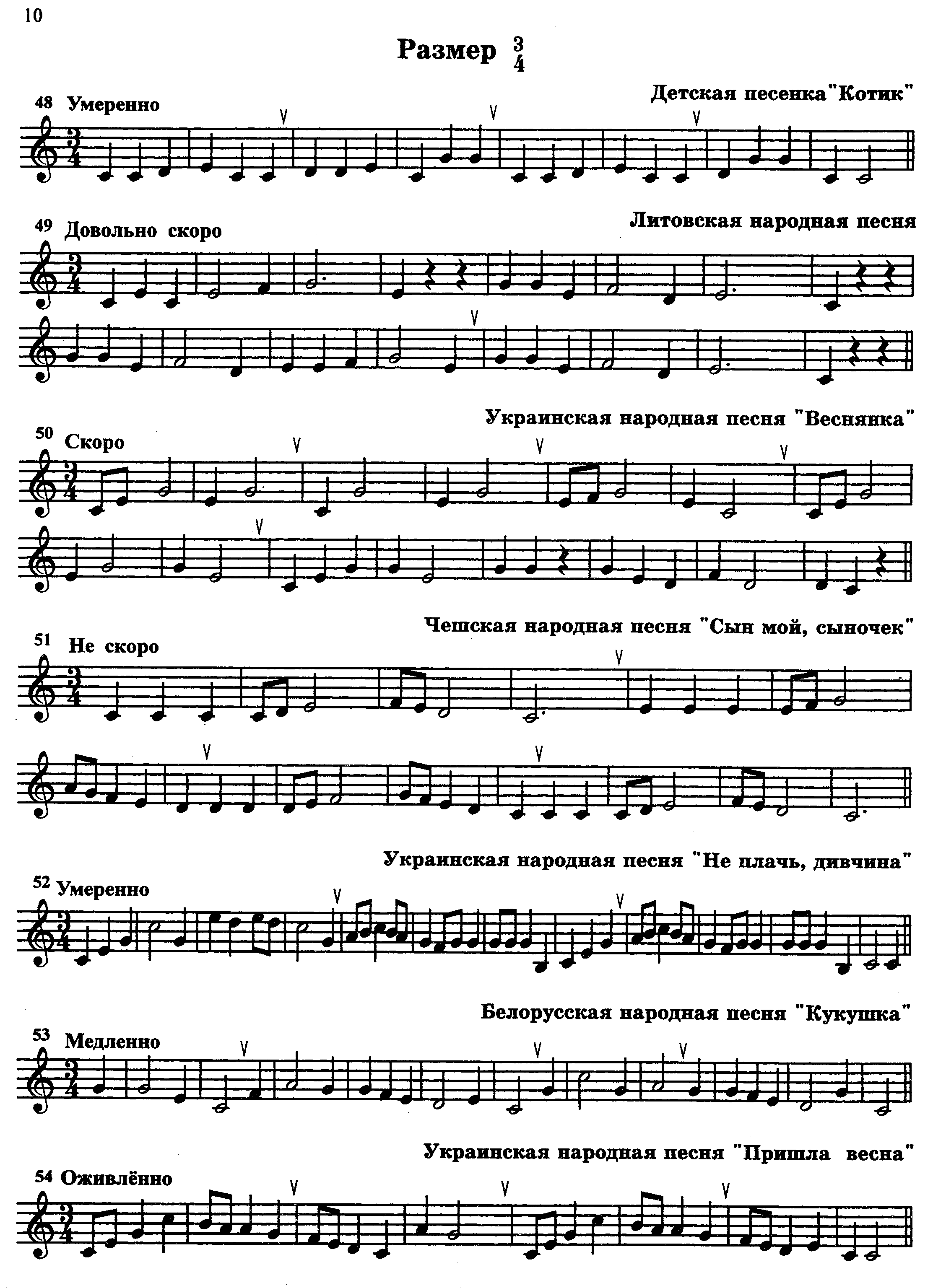 2 (8)Выполненное задание сфотографируйте и пришлите по WhatsApp. Пение - голосовым сообщением.Тема: «Тональность ре минор»1.  Рабочая тетрадь Г.Ф. Калининой.   стр.13, записать гамму ре минор натурального и гармонического вида2.Рабочая тетрадь Г.Ф. Калининой. 1 кл.  стр.30  Повторить правило «Интервалы». Выучить правило о терции.Терция(третья) охватывает три ступени лада.Бывает малая (м.3) и большая (б.3).          м.3  содержит 1,5 тона (полтора)          б.3  содержит 2 тонаПостроить терции от всех нот.  Терция - третья по счёту. если нижняя нота «до», то третья будет «ми», «ре» –«фа» и т.д.Если между двумя нотами будет 1,5 тона, то терция – малая м.3, если между двумя нотами будет 2тона, то терция будет большая.б.3 2.Музыкальный пример петь, дирижировать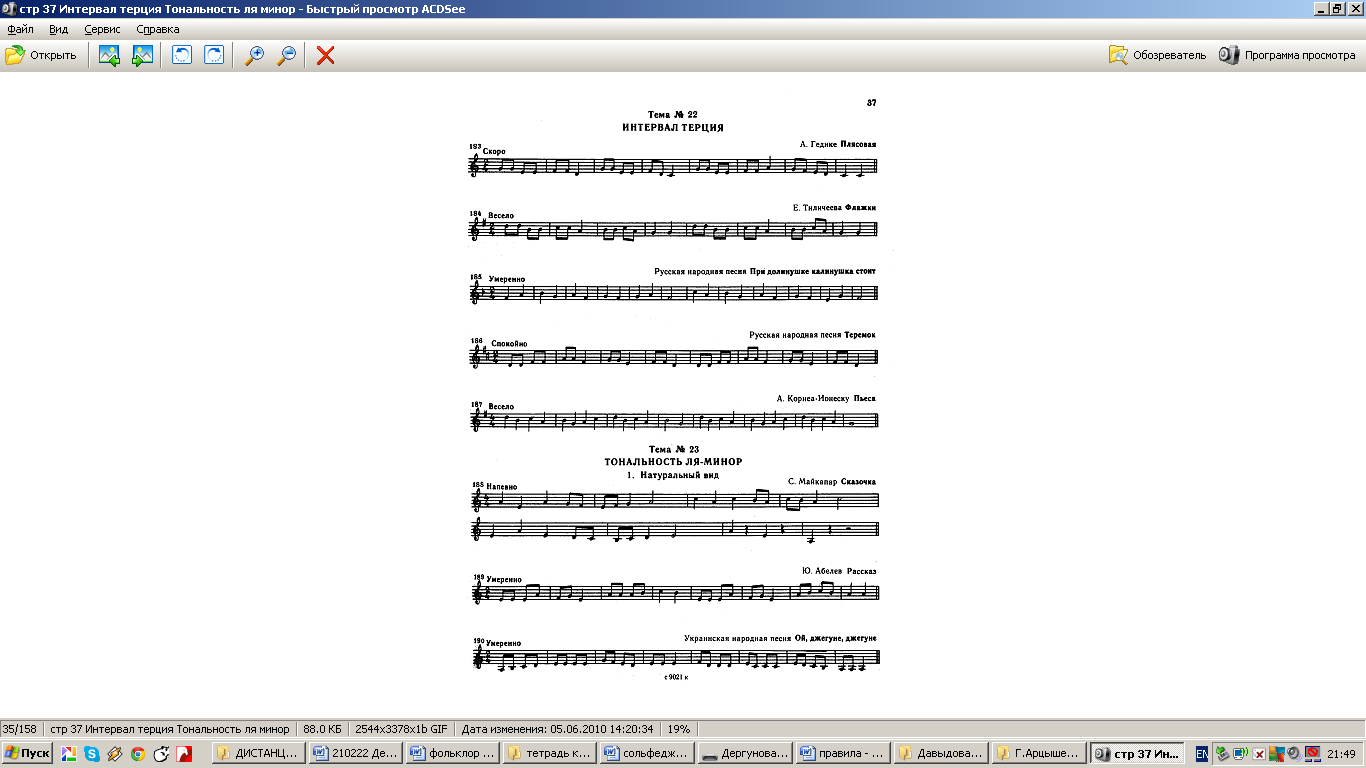 3 (8)Выполненное задание сфотографируйте и пришлите по WhatsApp. Пение - голосовым сообщением.Тема: Размер3/8Размер 3             8Это простой размер. Доля равна восьмой длительности. 1 доля – сильная2 доля – слабая3 доля - слабаяСхема дирижирования                                                           1	        3                                                                              21.Запишите  гамму си минор с разбором. 2. Музыкальный пример выучить, дирижировать. Простучать ритм и считать вслух.Считать:  раз-два-три.     без И. не  считать раз-и, два-и, три-и.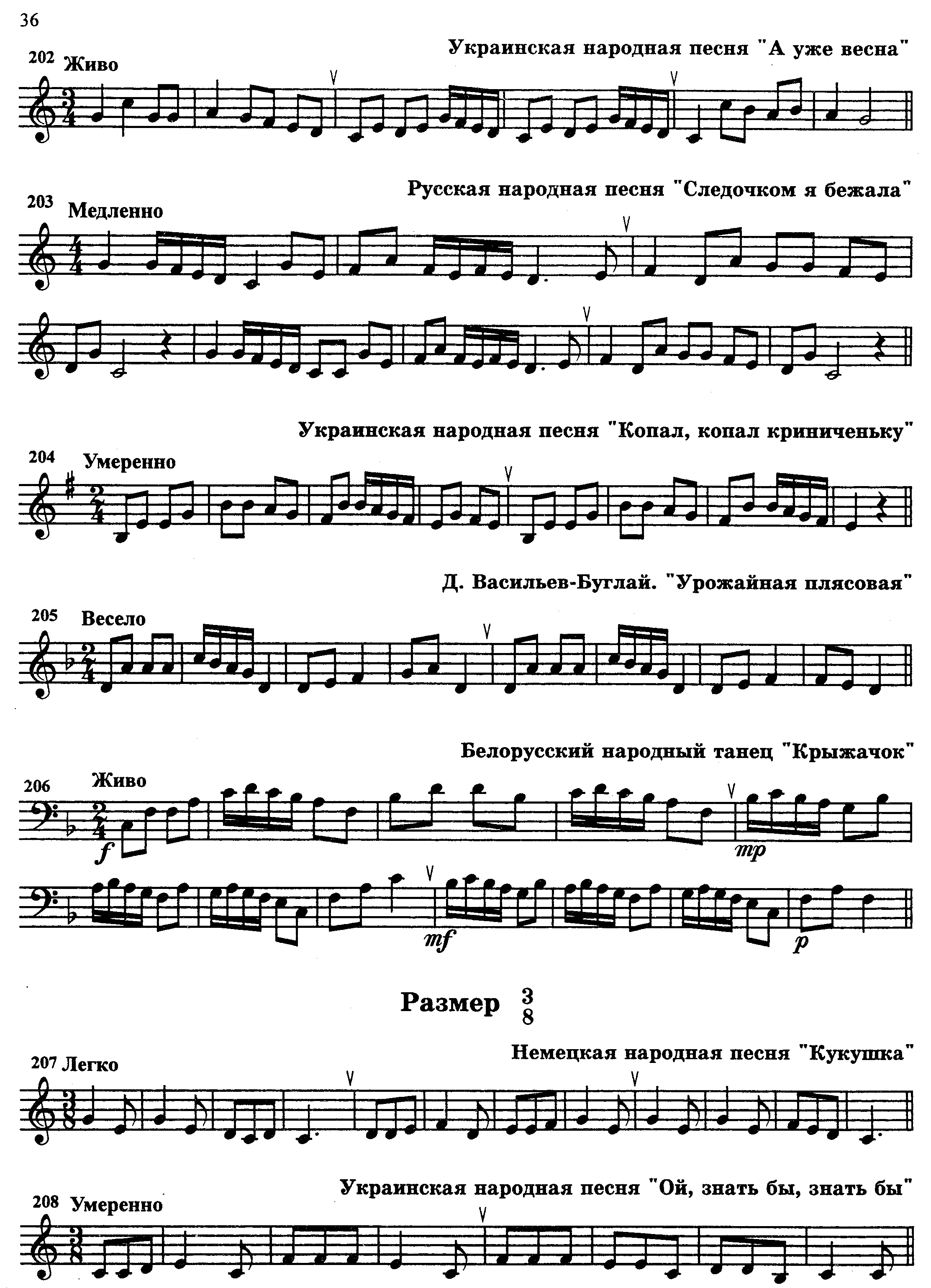 4(8)Выполненное задание сфотографируйте и пришлите по WhatsApp. Пение - голосовым сообщением.Тема: Тема: «Септаккорд. D7 в мажоре и гармоническом миноре»1. Рабочая тетрадь Г. Калининой. стр.25 №1 (в,г)2.Записать, играть и петь Си Мажор, построить ув.4, ум.5, TSD с обращениями,  D7.3.Музыкальный пример повторить. петь, дирижировать.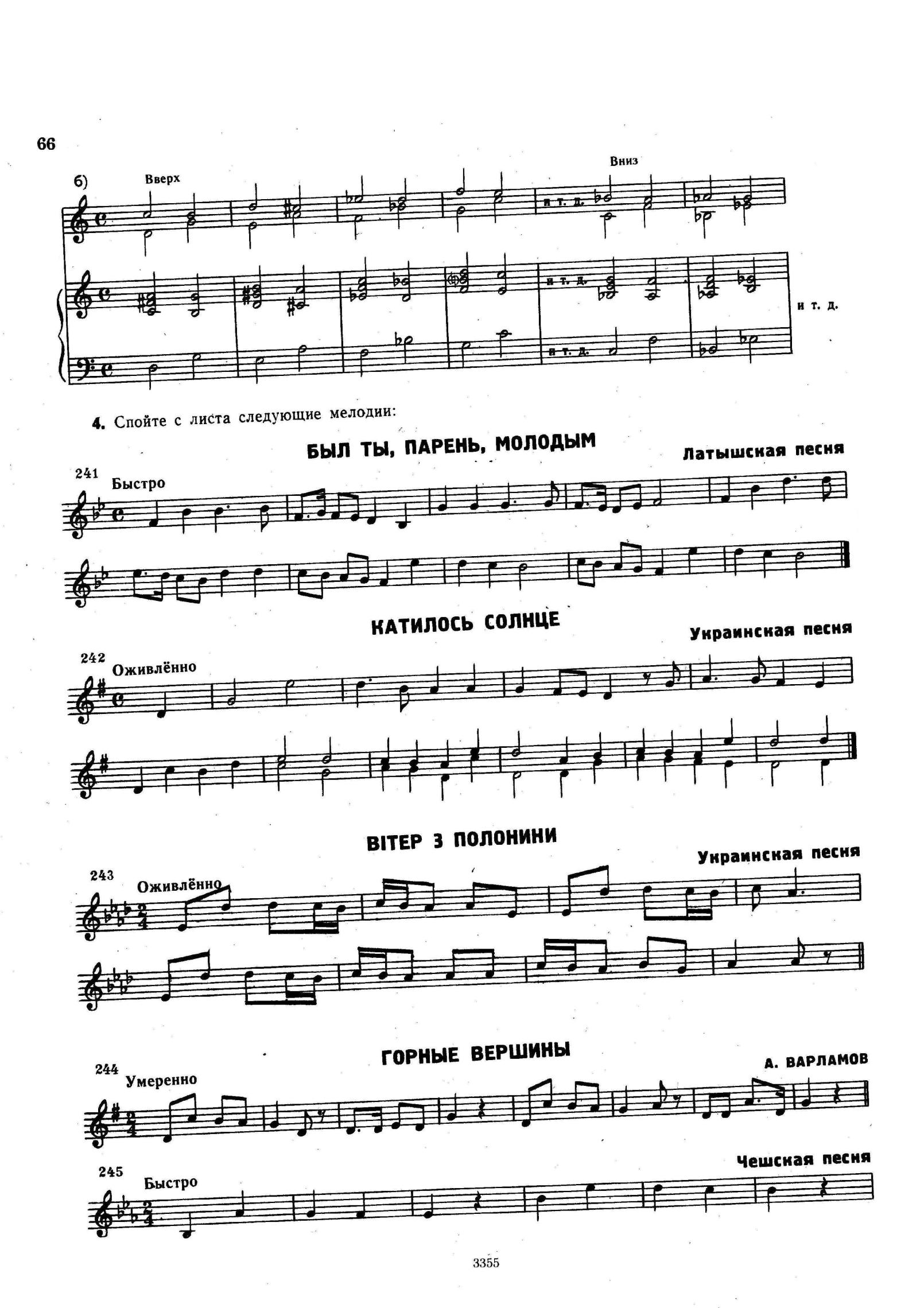 5 (8)Выполненное задание сфотографируйте и пришлите по WhatsApp. Пение - голосовым сообщением.Тема: м.7 на VII ступени мажора и ум.7 VII ступени гармонического минора.   1. Построить септимы на ступенях гаммы Ре мажор и си минор гармонического вида.2. Построить Б53, Б6, Б64, М53, M6, M64 от ре 3.  Музыкальный пример петь наизусть, дирижировать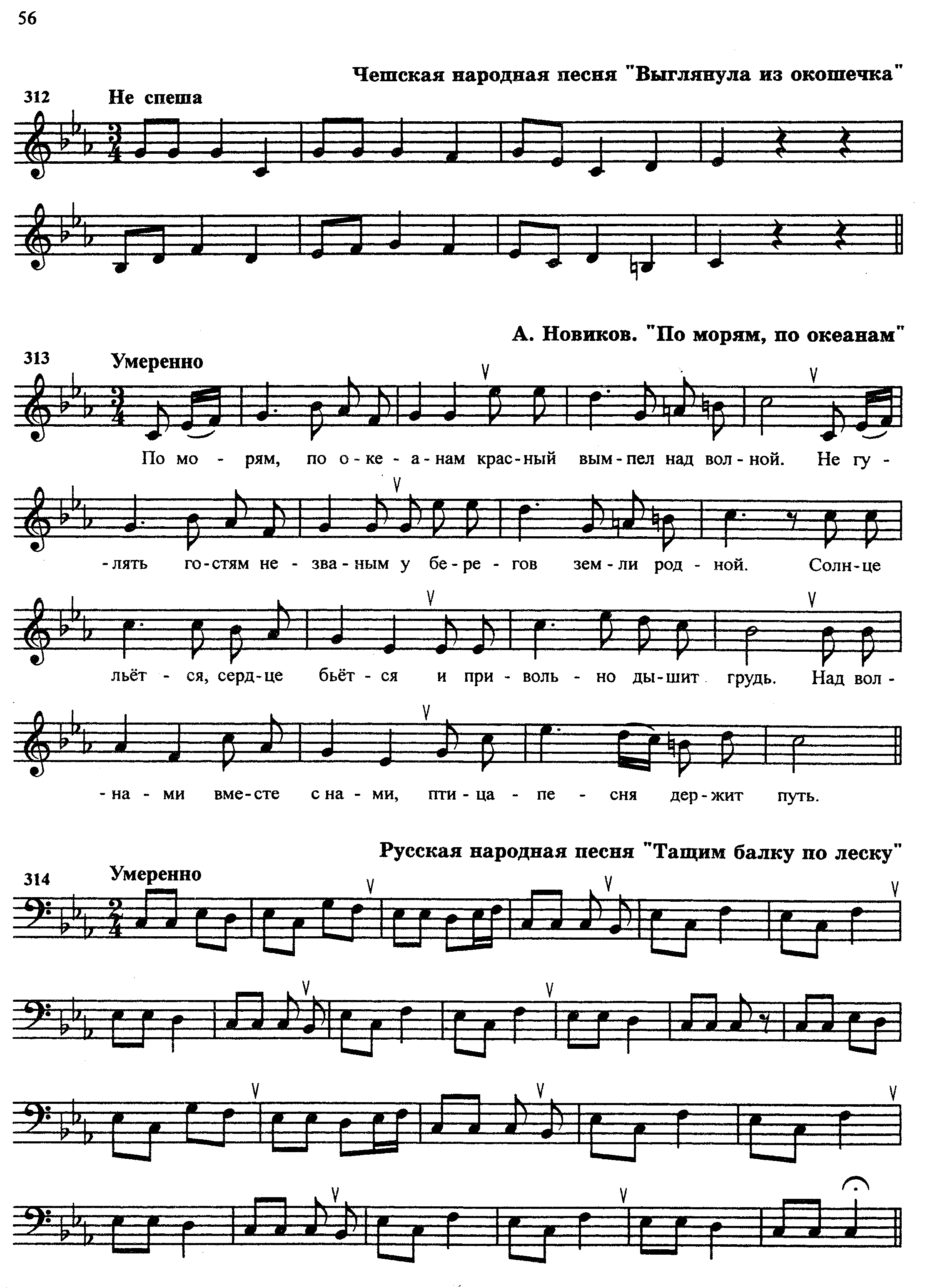 6 (8)Выполненное задание сфотографируйте и пришлите по WhatsApp. Пение - голосовым сообщением.Тема: «Вводные септаккорды». продолжениеСептаккорд – это аккорд, состоящий из 4 звуков, расположенных по терциям.Крайние звуки образуют интервал септиму.Вводные септаккорды строятся на VII ступени натурального Мажора и гармонического Мажора и гармонического минора.К ним относятся Малый вводный септаккорд (МVII7) и Уменьшённый вводный септаккорд (Ум.VII7).МVII7 строится на VII ступени натурального Мажора.Интервальный состав: МVII7 = м.3+ м.3+ б.3Разрешается в Тоническое трезвучие с удвоенным терцовым тоном (во избежание параллельных квинт в одинаковых голосах).УмVII7 строится на VII ступени гармонического Мажора и минора.Интервальный состав: Ум.VII7 = м.3+м.3+м.3Разрешается в Тоническое трезвучие с удвоенным терцовым тоном (во избежание параллельных квинт в одинаковых голосах).1.Записать гаммы Ре Мажор, си минор, в них построить вводные септаккорды. 2.Записать с разбором гамму  соль минор.3.Музыкальный пример петь наизусть, дирижировать: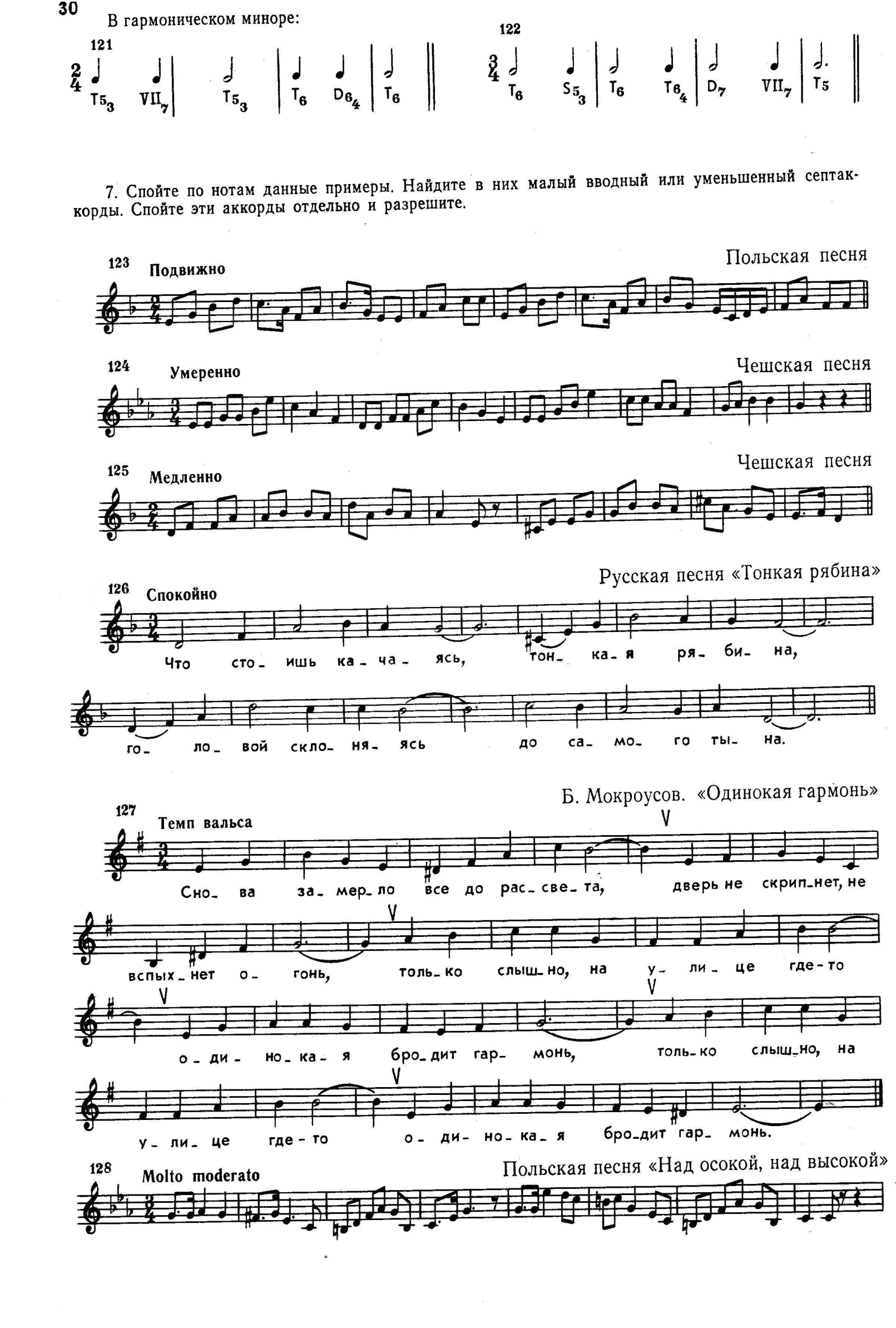 7(8)Выполненное задание сфотографируйте и пришлите по WhatsApp. Пение - голосовым сообщением.Тема: «Построение и разрешение ув.2 и ум.7 от звука».1.Разрешить интервалы в Мажор и одноимённый минор.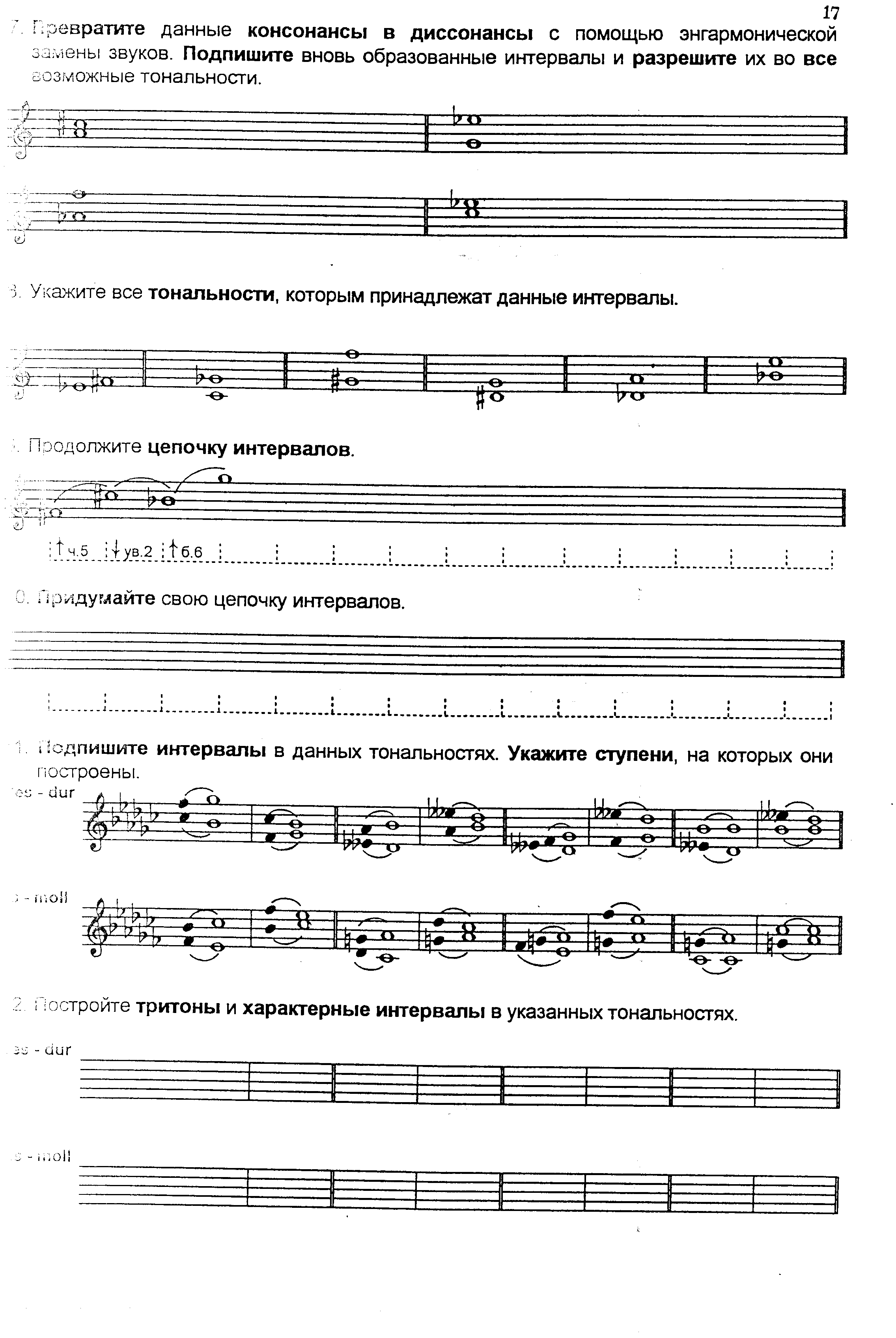 1.Записать гамму D-dur 2 вида. Построить тритоны, характерные интервалы, D7 с обращениями, Малый вводный и Уменьшённый вводный септаккорды.2.  Музыкальный пример петь наизусть, дирижировать: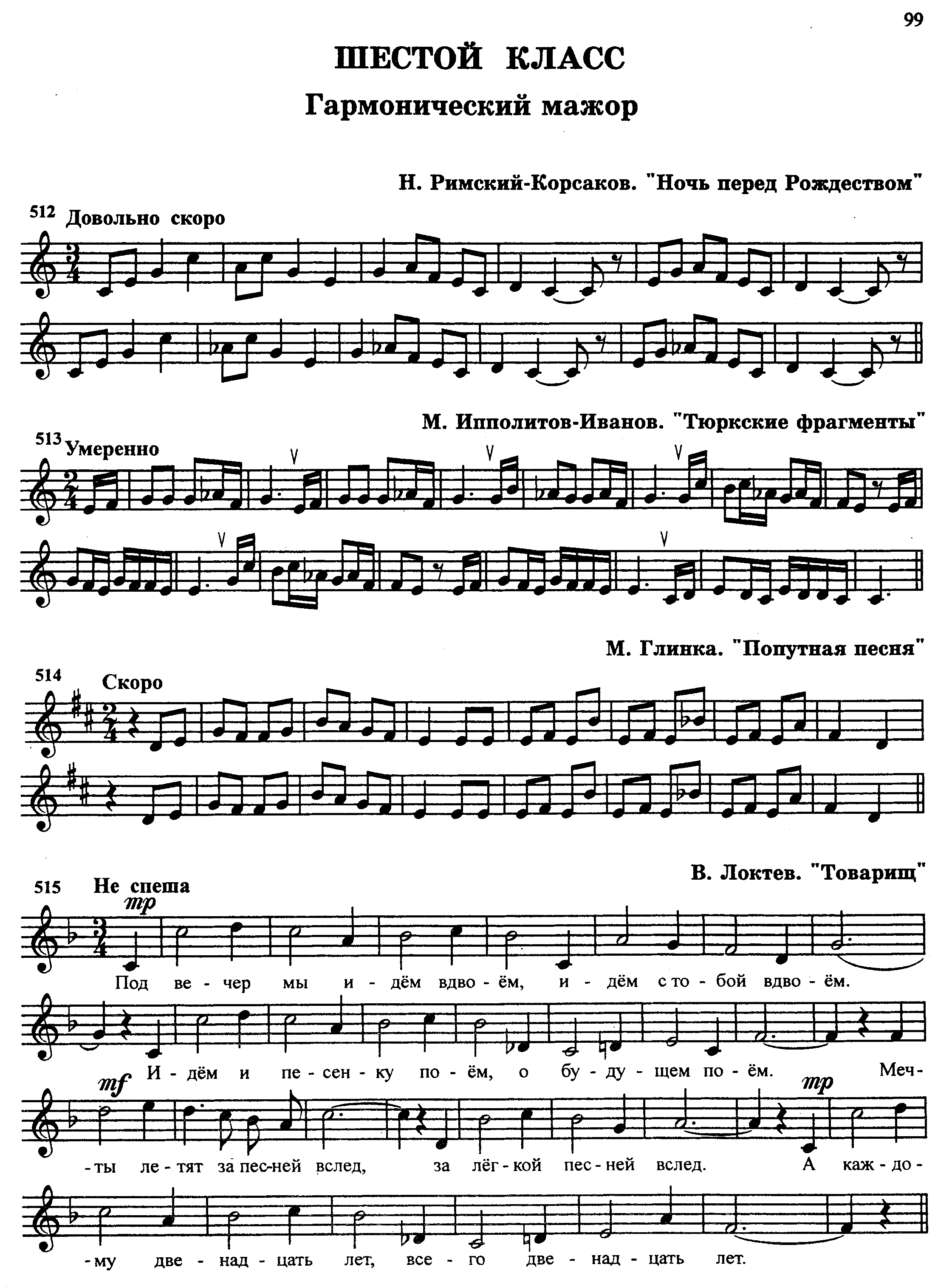 8 (8)Выполненное задание сфотографируйте и пришлите по WhatsApp. Пение - голосовым сообщением.Тема: «Прерванный оборот в  мажоре и миноре». Прерванный оборот, введённый для заключения периода или его части, называется прерванной каденцией. В прерванной каденции  D7 разрешается не в Т53 тоническое трезвучие, а в трезвучие VI ступени (VI53). (пример на фото)1.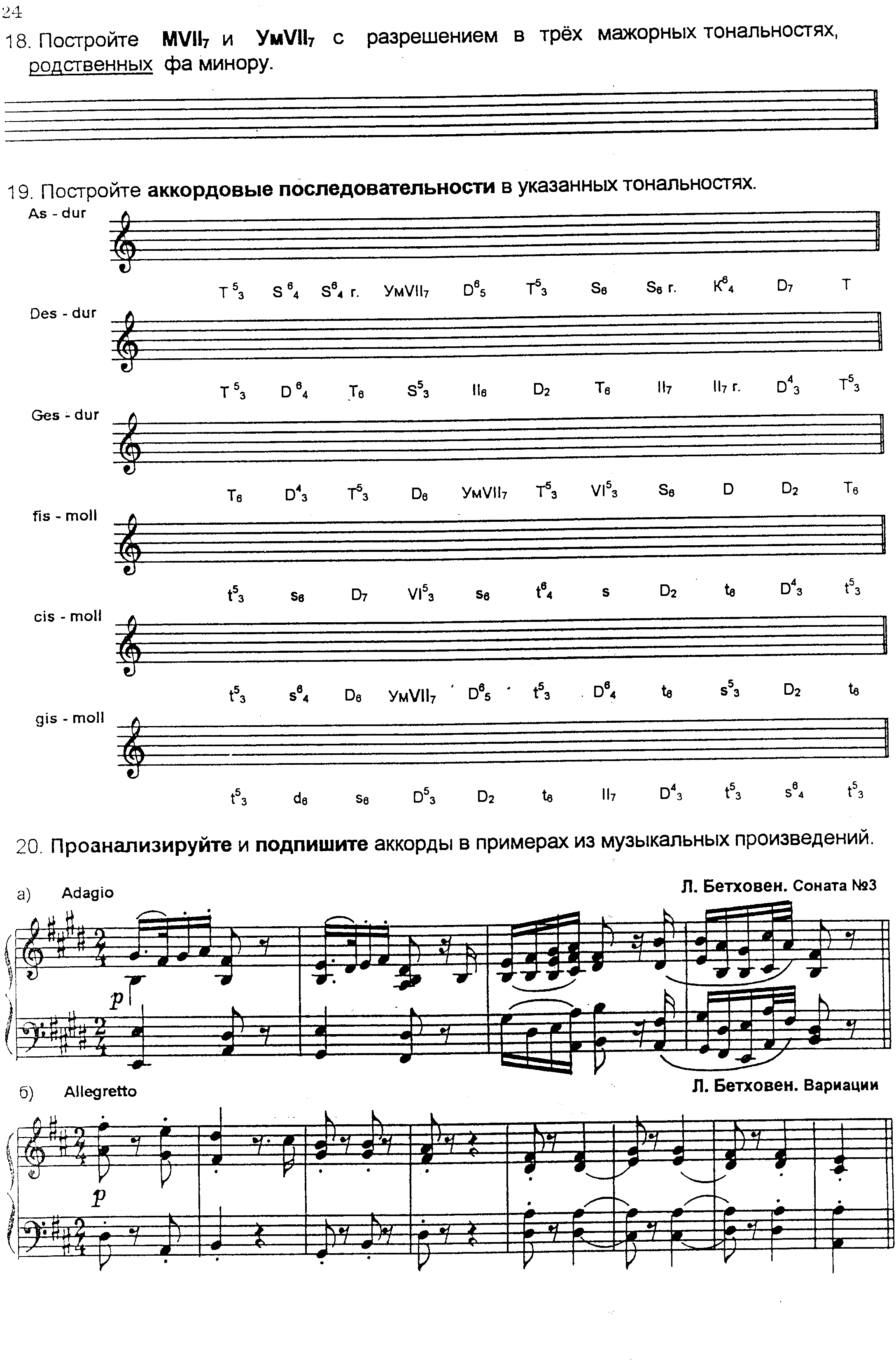 2.Записать с разбором гамму fis-moll.3.Разрешите интервалы, подпишите тональности:4.Сдать голосовым сообщением музыкальные примеры: № №640,668 (сб.Б.Калмыков.Г.Фридкин) .